1	Резюме1-я Исследовательская комиссия (ИК1) сохранила три рабочих группы в соответствии с разделом 2 Резолюции МСЭ-R 1-6. Исследовательская комиссия и Рабочие группы 1А и 1С провели в течение данного исследовательского периода четыре собрания, а Рабочая группа (РГ) 1В провела в общей сложности пять собраний.В течение данного исследовательского периода 1-я Исследовательская комиссия одобрила проект одного нового Вопроса и проекты четырех пересмотренных Вопросов и предложила исключить два Вопроса. Государства-Члены утвердили эти меры. В течение данного исследовательского периода 1-я Исследовательская комиссия также одобрила проекты пяти новых Рекомендаций и проекты двенадцати пересмотренных Рекомендаций и предложила исключить три Рекомендации. Государства-Члены также утвердили эти меры. 1-я Исследовательская комиссия не представляет Ассамблее радиосвязи для утверждения ни проекты Вопросов, ни проекты Рекомендаций.За этот период Исследовательская комиссия утвердила четырнадцать новых Отчетов и тринадцать пересмотренных Отчетов.В ходе подготовки к Всемирной конференции радиосвязи 2015 года (ВКР-15) и второй сессии Подготовительного собрания к конференции в связи с ВКР-15 (CPM15-2) РГ 1В завершила исследования и подготовила проекты текстов для ПСК, относящиеся к вопросам 9.1.4 (Резолюция 67 (ВКР-12)), 9.1.6 (Резолюция 957 (ВКР-12)) и 9.1.7 (Резолюция 647 (Пересм. ВКР-12)), определенным CPM15-1 в рамках пункта 9.1 повестки дня ВКР-15.Наряду с деятельностью в рамках взаимодействия с другими комиссиями МСЭ-R, проводимой на временной основе, 1-я Исследовательская комиссия продолжает поддерживать взаимодействие с различными другими группами, а именно: с Сектором развития МСЭ, в сотрудничестве с которым она продолжает работу в области управления использованием спектра, разработки программного обеспечения, а также контроля за использованием спектра в рамках Объединенной группы МСЭ-D/МСЭ-R по Резолюции 9 (Пересм. ВКРЭ-06), с Сектором стандартизации МСЭ, в частности по вопросам, относящимся к функциональной совместимости служб радиосвязи и систем электросвязи с использованием линий электропередачи (PLT), а также с Международным специальным комитетом по радиопомехам (СИСПР), взаимодействие с которым осуществляется по вопросам ограничения уровней излучения промышленного, научного и медицинского (ПНМ) оборудования для защиты служб радиосвязи.В течение данного исследовательского периода РГ 1A разработала Справочник МСЭ по компьютерным методам управления (CAT) использованием радиочастотного спектра издания 2015 года, а РГ 1B разработала Справочник МСЭ по управлению использованием спектра на национальном уровне издания 2015 года, которые были утверждены ИК1. В дополнение к настоящему Отчету Председателя, ИК1 представляет Ассамблее радиосвязи еще три вклада:–	перечень Рекомендаций МСЭ-R серии SM (Документ 1/1002);–	перечень Вопросов МСЭ-R, порученных 1-й Исследовательской комиссии (Документ 1/1003);–	предложение для принятия мер в отношении одиннадцати Резолюций МСЭ-R, представляющих особый интерес для 1-й Исследовательской комиссии, наряду с предлагаемым пересмотром пяти из этих Резолюций (Документ 1/1004 и Приложения 1−5 к нему).2	Программа работыВ период проведения Ассамблеи радиосвязи 2012 года 1-й Исследовательской комиссии были поручены двенадцать Вопросов (Приложение 1 к Резолюции МСЭ-R 5-5). В течение данного исследовательского периода 1-я Исследовательская комиссия одобрила проект одного нового Вопроса, проекты четырех пересмотренных Вопросов и предлагает исключить два Вопроса (см. раздел 5). Впоследствии Государства-Члены утвердили эти меры.Деятельность 1-й Исследовательской комиссии по подготовке к Всемирной конференции радиосвязи 2015 года описана в разделе 6.3	Структура и руководство3.1	1-я Исследовательская комиссияАссамблея радиосвязи 2012 года назначила Председателя и девять заместителей Председателя 1-й Исследовательской комиссии:3.2	Рабочие группыИК1 сохранила свои три рабочие группы на протяжении всего исследовательского периода:Рабочая группа 1A – Методы технической разработки спектраПредседатель:	г-н Р. ГАРСИЯ ДЕ СОЗА Заместитель Председателя:	д-р Х. МАЗАР Рабочая группа 1B – Методики управления спектром и экономические стратегииПредседатель:	г-н Н. АЛЬ-РАШЕДИЗаместитель Председателя:	г-н Р. ЧАНРабочая группа 1C – Контроль за спектромПредседатель:	г-н Р. ТРАУТМАННЗаместитель Председателя:	г-н М. АЛЬ-САВАФИ (Оман (Султанат))4	Собрания в течение данного исследовательского периодаВ течение данного исследовательского периода ИК1 и ее рабочие группы провели указанные ниже собрания. Все собрания проводились в Женеве, Швейцария:	6−13 июня 2012 года			РГ 1A, РГ 1B и РГ 1C	14 июня 2012 года			ИК1	4−11 июня 2013 года			РГ 1A, РГ 1B и РГ 1C	12 июня 2013 года			ИК1	20−24 января 2014 года			РГ 1B*	4−11 июня 2014 года			РГ 1A, РГ 1B и РГ 1C**	12 июня 2014 года			ИК1	3−10 июня 2015 года			РГ 1A***, РГ 1B*** и РГ 1C	11−12 июня 2015 года			ИК1*	Одновременно с этим собранием Группа Докладчика РГ 1A по пересмотру Справочника по CAT провела собрание 20−22 января 2014 года, а 20 января 2014 года был проведен семинар-практикум МСЭ по вопросам управления использованием спектра, связанным с использованием белого пространства системами когнитивного радио (см. раздел 8). **	Одновременно с этими собраниями 3 июня 2014 года был проведен семинар-практикум МСЭ по SRD и СШП (см. раздел 8).***	Собрания РГ 1A и РГ 1B начались 4 июня 2015 года, а собрания их Групп Докладчиков проводились 3 июня 2015 года. 5	Основные виды деятельности рабочих групп5.1	Виды деятельности, связанные с Резолюциями МСЭ-R В течение данного исследовательского периода ИК1 осуществляла деятельность, связанную со следующими Резолюциями МСЭ-R.Предложения по действиям, связанным с Резолюциями МСЭ-R, которые представляют особый интерес для ИК1, а также проекты пяти из таких пересмотренных Рекомендаций приводятся в Документе 1/1004 и Приложениях 1−5 к нему.5.2	Рабочая группа 1A(Вопросы 210-3/1, 221-2/1, 222/1, 236/1, 237/1)В течение данного исследовательского периода РГ 1A представила 1-й Исследовательской комиссии для одобрения проект одного нового Вопроса и проект одного пересмотренного Вопроса. Данная Рабочая группа также представила 1-й Исследовательской комиссии проект новой Рекомендации, проекты двух пересмотренных Рекомендаций и проекты еще двух пересмотренных Рекомендаций, а также проекты четырех новых Отчетов, последующий проект пересмотра одного из них и проекты пересмотра двух других Отчетов. В разделе 7.1 описана деятельность РГ 1A, связанная со Справочником МСЭ по компьютерным методам управления использованием радиочастотного спектра издания 2015 года. 5.3	Рабочая группа 1B(Вопросы 205-2/1, 208-1/1, 216-1/1, а также 210-3/1, как только РГ 1А представит необходимые технические и эксплуатационные параметры.)В течение данного исследовательского периода РГ 1B представила 1-й Исследовательской комиссии на одобрение проекты трех пересмотренных Вопросов и предложила исключить один Вопрос.Данная Рабочая группа также представила 1-й Исследовательской комиссии проекты двух пересмотров одной Рекомендации и проекты трех других пересмотренных Рекомендаций, а также проекты трех пересмотров одного Отчета, проекты двух других пересмотренных Отчетов и проекты двух новых Отчетов. В разделе 7.2 описана деятельность РГ 1B, связанная со Справочником МСЭ по управлению использованием спектра на национальном уровне издания 2015 года. 5.4	Рабочая группа 1C(Вопросы 232/1, 233-1/1, 235/1)В течение данного исследовательского периода РГ 1C предложила 1-й Исследовательской комиссии исключить один Вопрос.Данная Рабочая группа также представила 1-й Исследовательской комиссии проекты четырех новых Рекомендаций, проекты двух пересмотров двух Рекомендаций и проекты семи других пересмотренных Рекомендаций, а также предложила исключить три Рекомендации. Она также представила 1-й Исследовательской комиссии проекты восьми новых Отчетов, проекты трех последующих пересмотров одного из них и проекты двух других пересмотренных Отчетов. 6	Подготовка к Всемирной конференции радиосвязи 2015 года (ВКР-15) и второй сессии Подготовительного собрания к конференции (ПСК) в связи с ВКР-15В соответствии с п. 2.2 Приложения 1 к Резолюции МСЭ-R 2-6 первая сессия Подготовительного собрания к конференции в связи с ВКР-15 (CPM15-1) назначила Рабочую группу 1B ответственной группой по вопросам 9.1.4, 9.1.6 и 9.1.7, определенным в рамках пункта 9.1 повестки дня ВКР-15, в целях проведения исследований и разработки проектов текстов ПСК согласно Резолюциям 67 (ВКР-12), 957 (ВКР-12) и 647 (Пересм. ВКР-12), соответственно.РГ 1B исследовала эти вопросы и разработала проекты текстов ПСК перед указанным предельным сроком, и эти тексты были включены в проект Отчета ПСК. Данные тексты рассматривались на второй сессии ПСК и были включены в Отчет ПСК для ВКР-15 с некоторыми изменениями по одному из вариантов в рамках вопроса 9.1.7.7	Справочники МСЭ-R1-я Исследовательская комиссия отвечает за три Справочника: Справочник по управлению использованием спектра на национальном уровне (NSM), Справочник по компьютерным методам управления (CAT) использованием радиочастотного спектра и Справочник по радиоконтролю. В течение этого исследовательского периода РГ 1A и РГ 1B работали над пересмотром первых двух справочников при тесном сотрудничестве с РГ 1C.7.1	Справочник по компьютерным методам управления использованием радиочастотного спектраВ июне 2011 года РГ 1A создала Группу Докладчика для подготовки пересмотра Справочника по CAT издания 2015 года. Работа была завершена на собрании РГ 1А в июне 2014 год, и ИК1 утвердила новое издание Справочника. 7.2	Справочник по управлению использованием спектра на национальном уровнеВ июне 2011 года РГ 1B создала Группу, работающую по переписке, которая в июне 2012 года была заменена Группой Докладчика по подготовке пересмотра Справочника по NSM издания 2005 года. Работа была завершена на собрании РГ 1B и июне 2014 года, и ИК1 утвердила новое издание Справочника. 7.3	Справочник по радиоконтролю Последний пересмотр Справочника по радиоконтролю был утвержден в 2010 году и до сих пор действует. 8	Семинары-практикумы МСЭ, организованные 1-й Исследовательской комиссией•	Семинар-практикум МСЭ: Вопросы управления использованием спектра, связанные с использованием белого пространства системами когнитивного радио (Женева, 20 января 2014 г.)Этот семинар-практикум проводился с тем, чтобы представить мнения на высоком уровне по некоторым вопросам управления использованием спектра, связанным с использованием белого пространства (WS) системами когнитивного радио (CRS) в радиосвязи в свете результатов АР-12 и ВКР-12 (пункт 1.19 повестки дня), включая утверждение Рекомендации 76 (ВКР-12) и Резолюции МСЭ-R 58. На семинаре-практикуме был представлен краткий обзор связанных с этим вопросом проводимых в МСЭ-R исследований, а также были представлены возможные вопросы, указанные в программе (i) создание базы данных по спектру/геопозиционированию для использования устройствами WS, ответственность за нее и ее ведение; ii) режим авторизации/лицензирования сетей WS; iii) защита действующих служб радиосвязи; iv) координация в приграничных областях; v) экономические аспекты/экономическое обоснование и др.). Кроме того, был представлен опыт, накопленный в ходе исследований конкретных ситуаций, экспериментов и/или испытаний, включая некоторые связанные с этим аспекты и деятельность на региональном уровне, а также оказалось возможным плодотворное обсуждение с обменом идеями и мнениями. Более подробные сведения об этом семинаре-практикуме представлены в онлайновой форме по адресу: www.itu.int/go/ITU-R/RWP1B-SMWSCRS-14. Этот семинар-практикуме предоставил возможность открытого обсуждения упомянутых выше вопросов, а также полезного обмена идеями, мнениями и возможными направлениями дальнейших действий. Кроткий обзор представлен в Документе 1/INFO/4.•	Семинар-практикум МСЭ по устройствам малого радиуса действия и сверхширокополосной передаче (3 июня 2014 г.)Принимая во внимание, что согласование использования спектра для содействия максимальному увеличению преимуществ и эффективности внедрения SRD в глобальных масштабах необходимо для  обеспечения быстрого роста и трансграничного распространения устройств радиосвязи малого радиуса действия (SRD), в том числе для внедрения в глобальных масштабах сверхширокополосной передачи (СШП), в целях содействия организованному и полностью реализуемому внедрению новейших имеющихся технологий, задача семинара-практикума состояла в определении областей спектра, которые могут быть согласованы на глобальном или региональном уровне для содействия повсеместному внедрению применений SRD и связанных с ними технологий. Семинар-практикум включал краткое ознакомление с существующими в МСЭ-R рамками исследований этих тем (включая Резолюцию МСЭ-R 54-1), обзор состояния дел в области согласования SRD в мире, статус исследований МСЭ-R, некоторые примеры конкретных SRD для согласования на региональной или глобальной основе, а также новейшие достижения и новые исследования в области СШП и RFID. Представленная в ходе семинара-практикума информация, а также обмен мнениями, комментариями, директивными мерами и предложениями во время плодотворных обсуждений в соответствующих случаях более подробно рассматривались в РГ 1B. Дополнительные сведения о семинаре-практикуме приводятся в онлайновой форме по адресу: www.itu.int/go/ITU-R/RWP1B-SRD-UWB-14.9	Взаимодействие с другими группамиНаряду с обычным, осуществляемым на временной основе, взаимодействием с исследовательскими комиссиями, рабочими группами и другими группами Сектора радиосвязи МСЭ, ИК1 поддерживает постоянное сотрудничество по различным вопросам с Сектором развития электросвязи и Сектором стандартизации электросвязи, с Международным специальным комитетом по радиопомехам, а также с некоторыми внешними организациями.9.1	Сектор развития электросвязи МСЭ (МСЭ-D)Для содействия в управлении использованием спектра, в первую очередь развивающимся странам, 1-я Исследовательская комиссия продолжает сотрудничать со 2-й Исследовательской комиссией МСЭ-D (перед ВКРЭ-14) и 1-й Исследовательской комиссией МСЭ-D (после ВКРЭ-14) в соответствии с Резолюцией 9 МСЭ-D "Участие стран, в особенности развивающихся стран, в управлении использованием спектра", которая была пересмотрена на Всемирной конференции по развитию электросвязи 2014 года (ВКРЭ-14) (Дубай). В течение этого исследовательского периода Объединенная группа МСЭ-D/МСЭ-R по Резолюции 9 провела в Женеве шесть собраний: (перед ВКРЭ-14)	21 сентября 2012 года, во время собрания ИК2 МСЭ-D;	13 июня 2013 года, непосредственно после собрания ИК1 МСЭ-R;	19 сентября 2013 года, во время собрания ИК2 МСЭ-D;(после ВКРЭ-14)	18 сентября 2014 года, во время собрания ИК1 МСЭ-D;	20 апреля 2015 года, во время собраний Группы Докладчика ИК1 МСЭ-D;	16 сентября 2015 года, во время собрания ИК1 МСЭ-D.Председатель ИК1 был назначен Сопредседателем Объединенной группы МСЭ-R/МСЭ-D по Резолюции 9. ИК 1 МСЭ-R продолжит активно сотрудничать с исследовательскими комиссиями МСЭ-D, не только для оказания поддержки МСЭ-D, но и для того, чтобы не допускать дублирования работы между двумя Секторами и обеспечить, чтобы запланированный для следующей ВКРЭ отчет по Резолюции 9 не противоречил соответствующим Рекомендациям и Отчетам МСЭ-R. 9.2	Сектор стандартизации электросвязи (МСЭ-T)1-я Исследовательская комиссия продолжает сотрудничество с различными группами МСЭ-Т по многим вопросам:•	сотрудничество с 15-й Исследовательской комиссией МСЭ-Т по рекомендациям, касающимся уровней излучения оборудования электросвязи с использованием линий электропередачи и различных кабельных систем;•	рекомендации, касающиеся полос частот для организации беспроводных домашних сетей;•	вопросы измерения, относящиеся к воздействию электромагнитных полей на организм человека;•	ответ на запрос Оперативной группы МСЭ-Т по изменению климата относительно информации о воздействии технологий радиосвязи. 9.3	Международный специальный комитет по радиопомехам (СИСПР)Через своего Докладчика г-на Оливье (Франция), а затем г-жу Мендель (Германия (Федеративная Республика)) 1-я Исследовательская комиссия продолжает тесное взаимодействие с СИСПР по вопросам, касающимся пределов и методов измерения излучения от промышленного, научного и медицинского (ПНМ) оборудования, а также согласования частот для беспроводной передачи энергии (WPT). Кроме того, ИК1 сотрудничает с СИСПР в целях сбора данных по характеристикам служб радиосвязи для использования при установлении пределов излучения ПНМ для разработки базы данных СИСПР. 10	Задачи на 2016−2019 годыСогласно скользящему Оперативному плану МСЭ-R на 2016−2019 годы, один из важнейших приоритетов МСЭ-R состоит в разработке и обновлении международных нормативных положений, касающихся использования радиочастотного спектра и спутниковых орбит, а также в разработке и обновлении глобальных Рекомендаций, Отчетов и Справочников, предназначенных для наиболее эффективного использования радиочастотного спектра и спутниковых орбит. Новые задачи в области эффективного управления использованием спектра на международном и национальном уровнях возникают в результате конкретных потребностей в доступе к спектру для новых технологий, таких как CRS, IMT-2020, IoT, M2M, RFID, нано- и пикоспутники. Управление использованием спектра должно обеспечивать своевременное удовлетворение спроса на спектр для новых технологий, гарантировать свободную от помех среду для существующих и новых систем, а также содействовать инновационному и эффективному использованию спектра. ИК1 МСЭ-R продолжит эту деятельность в 2016−2019 годах вместе с разработкой новых результатов работы МСЭ-R, порученных АР-15 и ВКР-15, а также с определением примеров передового опыта и рассмотрением существующих Рекомендаций/Отчетов МСЭ-R применительно к методам технической разработки спектра, методик управления использованием спектра и контроля за использованием спектра. В том что касается методов технической разработки спектра, то основными задачами на период 2016−2019 годов будут:–	рассмотрение результатов работы по общим принципам и методам совместного использования частот службами радиосвязи или радиостанциями;–	инструменты исследований для оценки помех от кабельных систем, включая совокупное воздействие и излучаемые от зданий помехи;–	продолжение исследований по системам управления энергоснабжением "умных" электросетей;–	завершение исследований по системам беспроводной передачи электроэнергии;–	продолжение исследований по техническим и эксплуатационным характеристикам активных служб, работающих в полосе 275−1000 ГГц;–	завершение исследований по характеристикам нежелательных излучений в областях внеполосных и побочных излучений для технологии цифровой модуляции, используемой в системах широкополосной связи; –	продолжение обмена информацией и мнениями между заинтересованными сторонами в МСЭ-Т, МСЭ-R и другими ОРС по вопросам, представляющим взаимный интерес, особенно по сосуществованию систем проводной электросвязи и систем радиосвязи. В том что касается методик и экономических стратегий управления использованием спектра, продолжится работа в соответствии с Резолюциями и Вопросами МСЭ-R (в том числе разработанными в 2016−2019 гг.), такая как: –	рассмотрение результатов работы по долгосрочной стратегии управления использованием спектра; –	разработка результатов работы по инновационным подходам к регулированию использования спектра в области совместного использования спектра различными службами; –	разработка результатов работы по внедрению динамического доступа к спектру; –	разработка результатов работы для согласования частот и других аспектов управления использованием спектра для различных применений радиосвязи (например, SRD, RFID, беспроводная передача энергии, IoT); –	рассмотрение результатов работы по экономическим вопросам спектра, включая ценообразование на спектр, аукционы на спектр и перераспределение спектра.В том что касается контроля за использованием спектра, основные задачи будут следующими: –	разработка результатов работы применительно к контролю за спутниковыми сетями;–	разработка результатов работы по технической идентификации цифровых сигналов в дополнение к информации, содержащейся в Рекомендации МСЭ-R SM.1600 "Техническая идентификация цифровых сигналов"; –	разработка результатов работы по контролю зоны обслуживания для цифровых систем;–	разработка результатов работы по точности и чувствительности пеленгации;–	разработка результатов работы по хранению I/Q данных.Задачей на исследовательский период 2016−2019 годов является также дальнейшее рассмотрение существующих результатов работы МСЭ-R с учетом новых потребностей в контроле и развитии радиосистем, в частности: –	рассмотрение результатов работы, связанных с инспектированием радиостанций;–	рассмотрение методов контроля для измерения занятости спектра. Кроме того, после успеха семинаров-практикумов, организованных в течение исследовательского цикла одновременно с собраниями ИК1 и/или рабочих групп, ИК1 и/или ее рабочие группы могут вновь организовывать семинары-практикумы для содействия обмену информацией по важным вопросам, которые входят в сферу деятельности ИК1. 11	Заключительные замечанияХотел бы выразить искреннюю признательность заместителям председателя 1-й Исследовательской комиссии, а также председателям и заместителям председателей рабочих групп. Хотел бы также поблагодарить тех, кто выполнял функции Докладчиков в Группах Докладчиков или председателей групп, работающих по переписке, а также членов этих групп и председателей рабочих групп, редакционных групп или других подгрупп, работающих во время собраний. Все мы высоко ценим постоянную поддержку со стороны Бюро радиосвязи и его Департамента исследовательских комиссий, в частности Советника и персонала Секретариата._____________Ассамблея радиосвязи (АР-15)Женева, 26–30 октября 2015 г.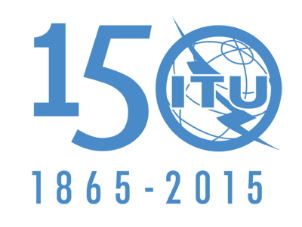 МЕЖДУНАРОДНЫЙ СОЮЗ ЭЛЕКТРОСВЯЗИДокумент 1/1001-R28 сентября 2015 годаПредседатель 1-й Исследовательской комиссии по радиосвязиПредседатель 1-й Исследовательской комиссии по радиосвязиотчет председателяотчет председателяУПРАВЛЕНИЕ ИСПОЛЬЗОВАНИЕМ СПЕКТРАУПРАВЛЕНИЕ ИСПОЛЬЗОВАНИЕМ СПЕКТРАПредседатель:д-р С.Ю. ПАСТУХ(Российская Федерация)Заместители Председателя:г-н Н. АЛЬ-РАШЕДИ(Объединенные Арабские Эмираты)Заместители Председателя:д-р Е. АЗЗУЗ(Египет (Арабская Республика))Заместители Председателя:г-н Р. ЧАН(Китай (Народная Республика))Заместители Председателя:г-н К. ЭЛЕНГМАН(Габонская Республика)Заместители Председателя:г-н Р. ГАРСИЯ ДЕ СОЗА(Бразилия (Федеративная Республика))Заместители Председателя:г-жа Л. ЖЕАНТИ(Нидерланды (Королевство))Заместители Председателя:г-н Л. КИБЕТ БОРУЭТТ(Кения (Республика))Заместители Председателя:д-р Х. МАЗАР(Израиль (Государство))Заместители Председателя:г-н В.В. СИНГХ(Индия (Республика))Заместители Председателя:г-н Д. СУОРД(Канада)Заместители Председателя:г-н Р. ТРАУТМАНН(Германия (Федеративная Республика))РезолюцияНазваниеСтатус исследований в ИК1 и результаты деятельности ИК111-4Дальнейшая разработка системы управления использованием спектра для развивающихся стран–	Новое издание Справочника МСЭ по компьютерным методам управления использованием радиочастотного спектра–	Рекомендация МСЭ-R SM.1370-2 "Руководство по проектированию и разработке автоматизированных систем управления использованием спектра"22-3Совершенствование практики и методов управления использованием радиоспектра на национальном уровне–	Рекомендация МСЭ-R SM.1047-2 "Управление использованием спектра на национальном уровне" –	Рекомендация МСЭ-R SM.1603-2 "Перераспределение спектра как метод управления использованием спектра на национальном уровне"–	Отчет МСЭ-R SM.2012-4 "Экономические аспекты управления использованием спектра! –	Новое издание Справочника МСЭ по управлению использованием спектра на национальном уровне23-2Расширение системы международного радиоконтроля до всемирного масштабаВыполнено и зависит от добавления новых администраций в Список VIII (например, см. также Отчет МСЭ-R SM.2182)54-1Использование радиосвязи в целях реагирования и оказания помощи при бедствиях–	Рекомендация МСЭ-R SM.1896-0 "Диапазоны частот для согласования на глобальном или региональном уровне SRD"–	Отчет МСЭ-R SM.2153-5 "Технические и эксплуатационные параметры и использование спектра для SRD"–	Отчет МСЭ-R SM.2255-0 "Технические характеристики, стандарты и рабочие полосы частот для RFID и потенциальные возможности согласования" –	Семинар-практикум МСЭ по SRD и СШП проведен 3 июня 2014 года (см. раздел 8 настоящего отчета)–	Работающая по переписке Группа по классификации SRD58Исследования, касающиеся реализации и использования систем когнитивного радио–	рабочие документы для предварительного проекта нового Отчета МСЭ-R SM.[CRS SPECTRUM MANAGEMENT CHALLENGES] "Принципы, задачи и проблемы в области управления использованием спектра, связанные с динамическим доступом к полосам частот посредством радиосистем, использующих когнитивные функции" –	Семинар-практикум МСЭ по вопросам управления использованием спектра, связанным с использованием белого пространства системами когнитивного радио, проведен 20 января 2014 года (см. раздел 8 настоящего отчета) –	Рекомендация МСЭ-R SM.2039-0 "Развитие методов контроля за использованием спектра"Вопрос и 
действиеНазваниеАдминистративный циркуляр210-3/1
ПересмотренБеспроводная передача энергииCACE/593237/1
НовыйТехнические и эксплуатационные характеристики активных служб, работающих в полосе 275–1000 ГГцCACE/641Рекомендация и действиеНазваниеАдминистративный циркулярSM.329-12
ПересмотренаНежелательные излучения в области побочных излученийCACE/585SM.1541-6
Пересмотрена дваждыНежелательные излучения в области внеполосных излученийCACE/627
CACE/750SM.1879-2
ПересмотренаВоздействие систем электросвязи по линиям электропередач с высокой скоростью передачи данных на системы радиосвязи ниже 470 МГцCACE/627SM.2028-0
НоваяРасчет защитного расстояния между индукционными системами и службами радиосвязи, работающими на частотах ниже 30 МГцCACE/585Отчет и 
действиеНазваниеSM.2158-3
ПересмотренВлияние систем электросвязи по линиям электропередач на системы радиосвязи, работающие на частотах ниже 80 МГцSM.2212-1
ПересмотренВлияние систем электросвязи по линиям электропередач на системы радиосвязи, работающие на частотах выше 80 МГцSM.2269-0
НовыйМетодики соотнесения излучения, создаваемого установками электросвязи по линиям электропередачи, с выходной мощностью модема электросвязи по линиям электропередачиSM.2303-1
Новый и пересмотренныйБеспроводная передача энергии с использованием технологий, не предусматривающих передачу с помощью радиочастотного лучаSM.2351-0
НовыйСистемы управления "умными" электросетями SM.2352-0
НовыйТехнологические тенденции в области активных служб в полосе частот 275−3000 ГГцВопрос и 
действиеНазваниеАдминистративный циркуляр205-2/1
ПересмотренДолгосрочные стратегии использования спектраCACE/751208-1/1
ПересмотренАльтернативные методы управления использованием спектра на национальном уровнеCACE/751216-1/1
ПересмотренПерераспределение спектра как метод управления использованием спектра на национальном уровнеCACE/751224/1
Исключен Техническая конвергенция в отношении наземных фиксированных, подвижных и вещательных интерактивных мультимедийных применений и связанная с ней регламентарная структураCACE/751Рекомендация и действиеНазваниеАдминистративный циркулярSM.1047-2
ПересмотренаУправление использованием спектра на национальном уровнеCACE/585SM.1370-2
ПересмотренаРуководство по проектированию и разработке автоматизированных систем управления использованием спектраCACE/627SM.1413-3
ПересмотренаСловарь данных по радиосвязи для целей заявления и координации CACE/687SM.1603-2
Пересмотрена дваждыПерераспределение спектра как метод управления использованием спектра на национальном уровнеCACE/585
CACE/687Отчет и 
действиеНазваниеSM.2012-4
ПересмотренЭкономические аспекты управления использованием спектраSM.2093-2
ПересмотренРуководство по регламентарной структуре для управления использованием спектра на национальном уровнеSM.2153-5
Пересмотрен три раза Технические и эксплуатационные параметры и использование спектра для устройств радиосвязи малого радиуса действияSM.2255-0
НовыйТехнические характеристики, стандарты и рабочие полосы частот для радиочастотной идентификации (RFID), а также потенциальные возможности согласованияSM.2353-0
НовыйПроблемы и перспективы управления использованием спектра, возникающие в результате перехода к цифровому наземному телевидению в диапазонах УВЧВопрос и 
действиеНазваниеАдминистративный циркуляр214/1
ИсключенКонтроль сигналов цифрового радиовещанияCACE/593Рекомендация и действиеНазваниеАдминистративный циркулярSM.575-2
ПересмотренаЗащита фиксированных станций контроля от помех со стороны близко расположенных или мощных передатчиковCACE/640SM.1051-3
ПересмотренаПриоритетность в определении и устранении вредных помех в полосе 406–406,1 МГцCACE/687SM.1052
ИсключенаАвтоматическое опознавание радиостанций CACE/585SM.1267
ИсключенаСбор и публикация данных по радиоконтролю с целью оказания помощи при присвоении частот геостационарным спутниковым системамCACE/585SM.1268-3
ПересмотренаМетод измерения максимальной девиации частоты излучений ЧМ-радиовещания на станциях радиоконтроляCACE/687SM.1537-1
ПересмотренаАвтоматизация и интеграция систем радиоконтроля в автоматизированное управление использованием спектраCACE/627SM.1600-2
Пересмотрена дважды Техническая идентификация цифровых сигналовCACE/585
CACE/750SM.1752
Исключена Предельные уровни нежелательных излучений в условиях свободного пространстваCACE/585SM.1753-2
ПересмотренаМетоды измерения радиошумаCACE/SM.1837-1
ПересмотренаПроцедура испытаний для измерения уровня точки пересечения третьего порядка (IP3) приемников радиоконтроляCACE/627SM.1875-2
Пересмотрена дваждыИзмерение покрытия DVB-T и проверка критериев планированияCACE/627
CACE/687SM.1880-1
ПересмотренаИзмерение и оценка занятости спектраCACE/750SM.2039-0
НоваяРазвитие методов контроля за использованием спектраCACE/627SM.2060-0
НоваяПроцедура испытаний для измерения точности радиопеленгатораCACE/697SM.2061-0
НоваяПроцедура испытаний для измерения устойчивости радиопеленгаторов к многолучевому распространениюCACE/697SM.2080-0
НоваяТочность информации о времени в выходных данных приемников радиоконтроляCACE/750Отчет и 
действиеНазваниеSM.2056-1
ПересмотренВоздушная проверка направленности антенны радиовещательных станцийSM.2211-1
ПересмотренСравнение методов определения географического местоположения источника сигнала, основанных на разнице во времени прихода и угле прихода сигналаSM.2256-0
НовыйИзмерения и оценка занятости спектраSM.2257-3
Новый и пересмотренный три раза Управление и контроль за использованием спектра во время проведения крупных мероприятийSM.2258-0
НовыйКраткое описание обнаружения и определения географического местоположения источника помех, затрагивающих полосу 406,0–406,1 МГц, используемую аварийными маякамиSM.2270-0
НовыйТехнология визуализации источников радиоизлучения для контроля за использованием спектраSM.2304-0
НовыйПрименение технической идентификации и анализ конкретных цифровых сигналовSM.2354-0 
НовыйАльтернативная процедура испытаний для измерения точности и устойчивости радиопеленгаторов с использованием блока моделированияSM.2355-0 
НовыйРазвитие методов контроля за использованием спектраSM.2356-0
НовыйПроцедуры планирования и оптимизации сетей контроля за использованием спектра в диапазоне частот ОВЧ/УВЧ